Памятка для учащихся по ПДД в ЗИМНЕЕ ВРЕМЯ и при гололеде.Учащиеся, будьте дисциплинированы на улице!Помните, что тормозной путь автомобиля при гололеде возрастает во много раз!!!1. Ходите только по тротуару! Если тротуаров нет: двигайтесь по обочине навстречу движущемуся транспорту.2. Переходите улицу в местах, где имеются линии или указатели перехода, а где их нет — на перекрестках по линии тротуаров.3. Переходя улицу, посмотрите налево, а дойдя до середины — направо!4. На улицах и дорогах, где движение регулируется, переходите проезжую часть только при зеленом сигнале пешеходного светофора или разрешающем жесте регулировщика.5. Не перебегайте дорогу перед близко идущим транспортом!6. Не устраивайте игры и не катайтесь на коньках, лыжах и санках на проезжей части улицы!7. Соблюдайте правила пользования городским транспортом.8. Помните, что дорога в школу должна быть не короткой, а безопасной.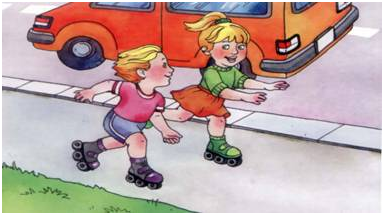 Правила поведения детей во время каникул1. Наиболее опасные места для жизни детей в населенном пункте и вблизи него:- скоростная автодорога;- переходы на автодорогах;- наиболее опасные места перехода улиц, где нет указателей перехода.2. Правила, которыми должны руководствоваться учащиеся:- выходя из подъезда на улицу, будь внимателен и осторожен;- необходимо пользоваться тротуарами и местами, отведенными для игр и спортивных занятий;- нельзя устраивать катание - соревнование на велосипедах по проезжей части дороги;- в случае необходимости поездки на автобусе, дороги переходить только в указанном месте. Автобус ждать в установленных местах, на остановках.Помните: автобус нельзя обходить ни сзади, ни спереди, нужно дождаться, пока он отъедет от остановки, после этого переходить дорогу; кататься на роликах можно только во дворе.К незнакомым лицам в машины не садится и не вступать с ними в общение.В случае каких-либо опасностей обратиться за помощью к взрослому или позвонить по телефону первой помощи:«02»- полиция    «03»- скорая помощь.Соблюдайте Правила дорожного движения сами и помогайте в этом своим родным и близким!